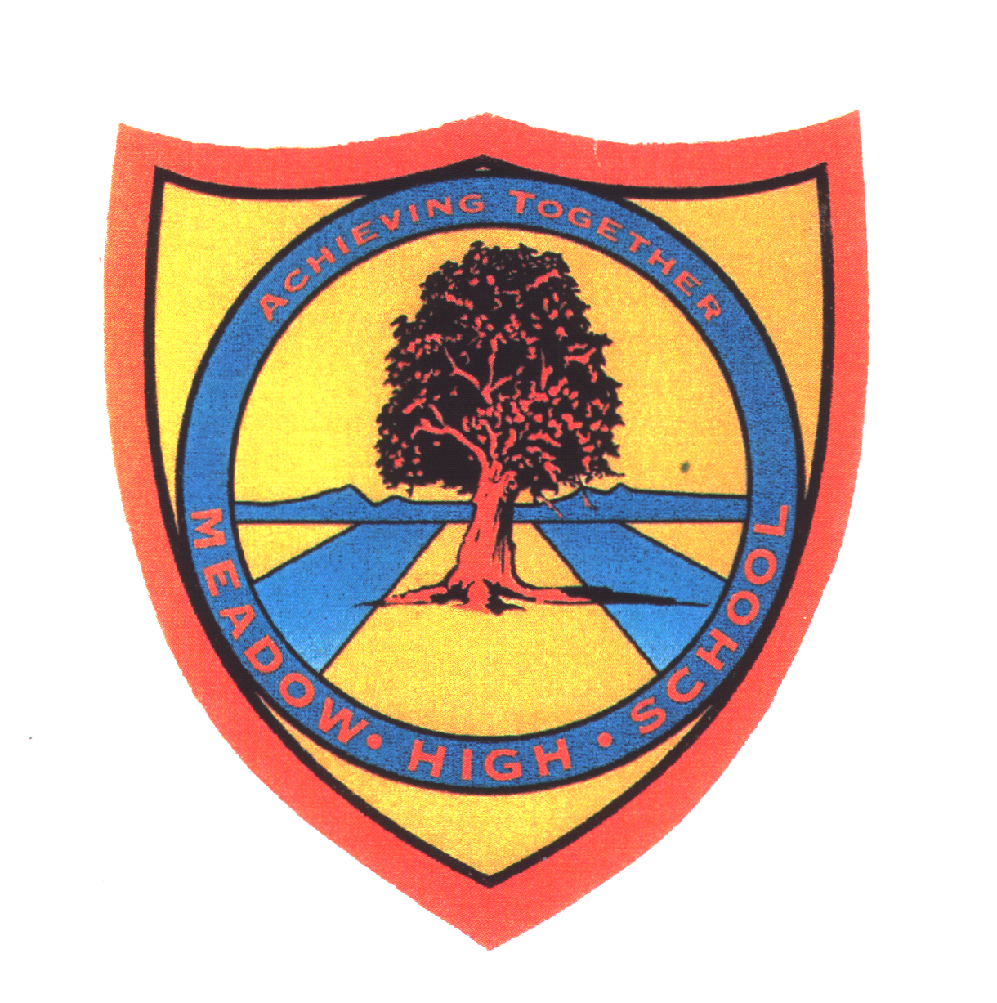 Year 7Pathway 2/3/4 Food Technology - Autumn Term Food Technology - Autumn Term Learning Intention:  Health and Safety in the Kitchen Students are introduced to the kitchen and will learn about health and safety whilst cooking. Students will be learning about the importance  of hygiene in a kitchen environment and the effects that this may have if the guidelines are not followed. They will have a combination of theory and practical where they will be focusing on building their culinary skills and confidence in the kitchen whilst being safe and hygienic. Learning Intention:  Health and Safety in the Kitchen Students are introduced to the kitchen and will learn about health and safety whilst cooking. Students will be learning about the importance  of hygiene in a kitchen environment and the effects that this may have if the guidelines are not followed. They will have a combination of theory and practical where they will be focusing on building their culinary skills and confidence in the kitchen whilst being safe and hygienic. Learning Intention:  Health and Safety in the Kitchen Students are introduced to the kitchen and will learn about health and safety whilst cooking. Students will be learning about the importance  of hygiene in a kitchen environment and the effects that this may have if the guidelines are not followed. They will have a combination of theory and practical where they will be focusing on building their culinary skills and confidence in the kitchen whilst being safe and hygienic. Learning Intention:  Health and Safety in the Kitchen Students are introduced to the kitchen and will learn about health and safety whilst cooking. Students will be learning about the importance  of hygiene in a kitchen environment and the effects that this may have if the guidelines are not followed. They will have a combination of theory and practical where they will be focusing on building their culinary skills and confidence in the kitchen whilst being safe and hygienic. Learning Intention:  Health and Safety in the Kitchen Students are introduced to the kitchen and will learn about health and safety whilst cooking. Students will be learning about the importance  of hygiene in a kitchen environment and the effects that this may have if the guidelines are not followed. They will have a combination of theory and practical where they will be focusing on building their culinary skills and confidence in the kitchen whilst being safe and hygienic. Key knowledge that should be learned during this SoW Key knowledge that should be learned during this SoW All Most Some Concept: Intent Concept: Intent To baseline students culinary skills and knowledge when cooking in a kitchen. They will cook a range of dishes that will allow students to build and gain skills. To baseline students culinary skills and knowledge when cooking in a kitchen. They will cook a range of dishes that will allow students to build and gain skills. To baseline students culinary skills and knowledge when cooking in a kitchen. They will cook a range of dishes that will allow students to build and gain skills. Knowledge: Implement Knowledge: Implement To be able to understand the key health and safety guide when cooking in the kitchen. Build on some basic cooking skills.To understand the importance of the healthy and safety guide when cooking and display a range of culinary skills. To understand the implications of not following the health and safety rules in the kitchen. Key Skills: Impact Key Skills: Impact Culinary skills: Get ready routine CuttingGrating SpreadingFollow health and safety rulesLimited support when taking part in practical taskLittle/no support when taking part in practical taskLanguage and/or communication skills: Language and/or communication skills: HealthSafetyKitchenRules Germ Bacteria Hygiene  SafetyCurricular LinksCurricular LinksLinks to other learning within the subject are: Science/Resistant Materials/ PSHCE/PELinks to other learning within the subject are: Science/Resistant Materials/ PSHCE/PELinks to other learning within the subject are: Science/Resistant Materials/ PSHCE/PECareer PathsFood/Hospitality IndustryLesson Link: Food Technology Career PathsFood/Hospitality IndustryLesson Link: Food Technology Key Stage 3Lesson Focus:Health and Safety Culinary SkillsDesign and Making Taking Points:Why is it important to learn about Health and Safety?What types of jobs would H&S be used/followed in? Career Links:Hospitality/Catering Industry:Restaurants/Cafes/Shops/Hotels/BarsJobs:Kitchen staff (chef/kitchen porter) Serving and preparing foodCleaner WaiterResources used in lessons:https://www.youthemployment.org.uk/dev/wp-content/themes/yeuk/files/catering-work-experience-guide-ks3.pdfKey Stage 3Lesson Focus:Health and Safety Culinary SkillsDesign and Making Taking Points:Why is it important to learn about Health and Safety?What types of jobs would H&S be used/followed in? Career Links:Hospitality/Catering Industry:Restaurants/Cafes/Shops/Hotels/BarsJobs:Kitchen staff (chef/kitchen porter) Serving and preparing foodCleaner WaiterResources used in lessons:https://www.youthemployment.org.uk/dev/wp-content/themes/yeuk/files/catering-work-experience-guide-ks3.pdfKey Stage 3Lesson Focus:Health and Safety Culinary SkillsDesign and Making Taking Points:Why is it important to learn about Health and Safety?What types of jobs would H&S be used/followed in? Career Links:Hospitality/Catering Industry:Restaurants/Cafes/Shops/Hotels/BarsJobs:Kitchen staff (chef/kitchen porter) Serving and preparing foodCleaner WaiterResources used in lessons:https://www.youthemployment.org.uk/dev/wp-content/themes/yeuk/files/catering-work-experience-guide-ks3.pdf